Pressemitteilung Borna räumt auf!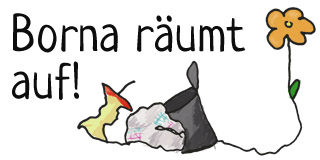 PM vom 30.01.2023		Ansprechpartner Richard MüllerE-Mail: bornaraeumtauf@gmail.com 	Handy: 01523 7825204Borna räumt auf! im Frühjahr 2023 - zusammen die Stadt und ihr Umland vom Müll befreienAm 1. April findet die Müllsammelaktion „Borna räumt auf!“ bereits zum 6. Mal statt. Wie gewohnt ist der Treffpunkt der Wirtschaftshof Borna in der Witznitzer Straße. Los geht es um 9.00 Uhr. Dort werden Gruppen gebildet, die anschließend mit Müllsäcken und Handschuhen ausgestattet losziehen, um die Stadt Borna und Ihre Umgebung vom Müll zu befreien.Interessent*innen sollen sich, wenn möglich, vorher anmelden. Möglich ist das:per Telefon, SMS und WhatsApp: 01523 7825204per Mail: bornaraeumtauf@gmail.comper Kontaktformular auf der Website: www.borna-raeumt-auf.devia Facebook: Borna räumt aufvia Instagram: bornaraeumtaufHelfer*innen sollten, wenn möglich, eigene Ausrüstung wie Handschuhe und Müllgreifer etc. mitbringen. Handschuhe werden zwar auch gestellt, sind aber nur in Einheitsgröße vorhanden.Man kann auch helfen, ohne an der Müllsammelaktion teilzunehmen. Plakate zum Aushängen in Geschäften und Schulen etc. gibt es auf der Website. Das Teilen der Beiträge auf Facebook und Instagram würde eine größere Reichweite ermöglichen.Da es dem Organisator nicht möglich ist, jede Müllablagerung zu kennen, helfen Müllmeldungen. So können die Sammelrouten effektiver gestaltet werden. Möglich sind Müllmeldungen so:per Mail (fd23@borna.de), Telefon (03433 873211) ans Ordnungsamt (ganzjährig möglich)mit den Apps „MÜLLweg! DE“ und „Meldoo“im Vorfeld einer Aktion an die Organisatoren über die bekannten KontaktmöglichkeitenAuch Sachspenden wie Arbeitshandschuhe, Müllgreifer etc. sind willkommen.Um auf dem Laufendem zu bleiben, kann man den Social-Media-Kanälen folgen oder auf Wunsch in die WhatsApp-Gruppe und den E-Mail-Verteiler aufgenommen werden.Wann:		Sonnabend, 1. April 2023,		9.00 bis ca. 12.00 UhrTreffpunkt:	Wirtschaftshof Borna,		Witznitzer Straße 6, 04552 BornaWeitere Informationen, Kontakt und Rückfragen:Website: www.borna-raeumt-auf.deE-Mail: bornaraeumtauf@gmail.comFacebook: Borna räumt aufInstagram: bornaraeumtaufTel./SMS/WhatsApp: 01523 7825204